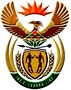 DEPARTMENT: PUBLIC ENTERPRISES REPUBLIC OF SOUTH AFRICANATIONAL ASSEMBLY QUESTION FOR WRITTEN REPLY QUESTION NO 2329QUESTION:2329. Mr. A G Whitfield (DA) to ask the Minister of Public Enterprises:What (a) is the total number of private logistics companies contracted to provide transport services for manganese ore to the port of Port Elizabeth, (ii) volume of manganese ore is transported by road, (b) are the details of the logistics companies transporting manganese ore including the total number of trucks used by each company, (c) is the total value of the contracts for transporting manganese ore by road and (d) is the frequency rate of trucks arriving with manganese ore in the port of Port Elizabeth for each financial year since 1 April 2015;What is the (a) total number of trains used to transport manganese ore to the port of Port Elizabeth, (b) volume of manganese ore that is transported by rail, (c) frequency of trains arriving with manganese ore in Port Elizabeth and (d) total cost to the department of transporting manganese ore by rail to the port of Port Elizabeth for each financial year since 1 April 2015?REPLY:According to the information received from Transnet:REPLY TO NA PARLIAMENTARY QUESTION No. 2329REPLY TO NA PARLIAMENTARY QUESTION No. 2329REPLY TO NA PARLIAMENTARY QUESTION No. 2329REPLY TO NA PARLIAMENTARY QUESTION No. 2329Question No.QuestionResponseResponse1What (a) (i) is the total number of private logistics companies contracted to provide transport services for Manganese Ore to the port of Port Elizabeth?Total No: 4Total No: 41What (a) (ii) volume of manganese ore is transported by road?Volume:Year:18/19: 500 000 TonnesYear: 19/20: 2,100 000 TonnesYear: 20/21: 3,500 000 TonnesVolume:Year:18/19: 500 000 TonnesYear: 19/20: 2,100 000 TonnesYear: 20/21: 3,500 000 Tonnes1What (b) are the details of the logistics companies transporting manganese ore including the total number of trucks used by each company?Name of CompanyNumber of trucks used1What (b) are the details of the logistics companies transporting manganese ore including the total number of trucks used by each company?TradekorAutoforceBlack MagicNexus1) 2002) 1003) 1504) 1201What (c) is the total value of the contracts for transporting manganese ore by road?R 5 100 000(incl. Vat)R 5 100 000(incl. Vat)1and what (d) is the frequency rate of trucks arriving with manganese ore in the port of Port Elizabeth for each financial year since 1 April 2015?April 2015: 30 - 50 Truck per dayApril 2016: 30 - 50 Truck per dayApril 2017: 30 - 50 Truck per dayApril 2018: 30 - 50 Truck per dayApril 2019: 30 - 50 Truck per dayApril 2020: 10 - 15 Truck per dayApril 2021: 10 - 15 Truck per dayApril 2015: 30 - 50 Truck per dayApril 2016: 30 - 50 Truck per dayApril 2017: 30 - 50 Truck per dayApril 2018: 30 - 50 Truck per dayApril 2019: 30 - 50 Truck per dayApril 2020: 10 - 15 Truck per dayApril 2021: 10 - 15 Truck per day2What is the (a) total number of trains used to transport manganese ore to the port of Port Elizabeth?Total No:1 187 trains (2020/21) COVID-19 pandemic reduced capacity.+ 1400 trains (2019/20) Capacity restricted due to current rail infrastructure. Plans underway to increase capacityTotal No:1 187 trains (2020/21) COVID-19 pandemic reduced capacity.+ 1400 trains (2019/20) Capacity restricted due to current rail infrastructure. Plans underway to increase capacity2What is the (b) volume of manganese ore that is transported by rail?Volume:7 776 861 tons (2020/21) COVID-19 pandemic reduced capacity+ 9 200 000 tons (2019/20) Capacity restricted due to current rail infrastructure. Plans underway to increase capacityVolume:7 776 861 tons (2020/21) COVID-19 pandemic reduced capacity+ 9 200 000 tons (2019/20) Capacity restricted due to current rail infrastructure. Plans underway to increase capacity2What is the (c) frequency of trains arriving with manganese ore in Port Elizabeth?Frequency: 4/5 trains daily carrying 6552 tons per trainFrequency: 4/5 trains daily carrying 6552 tons per trainand what is the (d) total cost to the department (Transnet not the department) of transporting manganese ore by rail to the port of Port Elizabeth for each financial year since 1 April 2015?April 2015: R	942 694 147 (Excl. Vat)April 2016: R 1 258 868 403April 2017: R 1 333 216 868April 2018: R 1 466 192 336April 2019: R 1 757 581 402April 2020: R 2 478 138 165April 2021: R 2 547 559 998